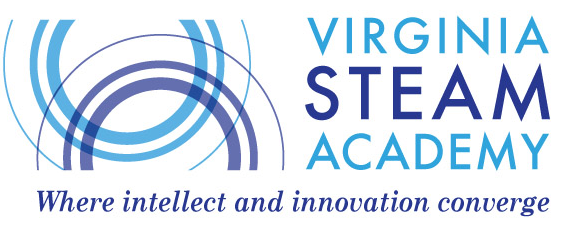 Python Programming and Robotics Readiness ChallengeThis is a level four course. We are repeating it in 2017 by popular demand. It is intended for the student interested in learning how to program a robot. Think Python Programming and Robotics is for you? Complete the Readiness Challenge. Discuss your answers and feelings with your teacher. Did you enjoy the questions? Did you feel challenged? Do you want to be in a five-hour/day learning laboratory on this topic? Your teacher will include an assessment of your readiness based on this Challenge and classroom observations in the teacher recommendation. Please do NOT send your answers to the Readiness Challenge to Virginia STEAM Academy. Discuss them with your teacher. What are some examples of useful robots in our everyday life?Why are there no humanoid robots in our homes to help us with our chores?If you wanted to build a flying indoor robot ("drone") that behaved like a bee or other insect, what would be your biggest challenges?Nearly everyone knows at least one human language fluently by the time they are in kindergarten, but very few people know even one computer language.  Why do you think this is?